Ассамблеи государств-членов ВОИСПятьдесят четвертая серия заседанийЖенева, 22 - 30 сентября 2014 г.список подготовительных документовподготовлен Секретариатом[Конец документа]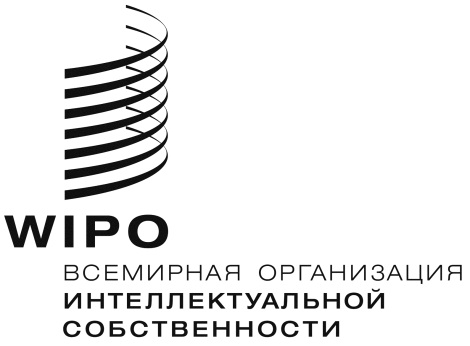 Ra/54/INF/2 Prov.1    a/54/INF/2 Prov.1    a/54/INF/2 Prov.1    оигинал:  английскийоигинал:  английскийоигинал:  английскийдата:  22 сентября 2014 г.дата:  22 сентября 2014 г.дата:  22 сентября 2014 г.Условное обозначение и № серии документаУсловное обозначение и № серии документаЯзыки документаНазвание документаA/54/INF/1 Rev.A/54/INF/1 Rev.А,Ар,И,К,Р,ФОбщая информация A/54/INF/2 Prov.1A/54/INF/2 Prov.1А,Ар,И,К,Р,ФСписок подготовительных документовA/54/INF/3 Prov.1A/54/INF/3 Prov.1А,ФПервый предварительный список участниковA/54/1 Prov.4A/54/1 Prov.4А,Ар,И,К,Р,ФПроект сводной и аннотированной повестки дняA/54/2A/54/2А,Ар,И,К,Р,ФДопуск наблюдателейA/54/3 Rev.А,Ар,И,К,Р,ФА,Ар,И,К,Р,ФПроекты повесток дня очередных сессий Генеральной Ассамблеи ВОИС, Конференции ВОИС, Ассамблеи Парижского союза и Ассамблеи Бернского союза в 2015 г.A/54/4A/54/4А,Ар,И,К,Р,ФОтчет Внешнего аудитораA/54/5А,Ар,И,К,Р,ФА,Ар,И,К,Р,ФПеречень решений, принятых Комитетом по программе и бюджету на его двадцать второй сессии (1 - 5 сентября 2014 г.)A/54/6 Rev.А,Ар,И,К,Р,ФА,Ар,И,К,Р,ФОтчет о реализации программы за 2012-2013 гг.A/54/7А,Ар,И,К,Р,ФА,Ар,И,К,Р,Фсистема подотчетности воисA/54/8А,Ар,И,К,Р,ФА,Ар,И,К,Р,ФОтчет об управлении финансовой деятельностью за двухлетний период 2012-2013 гг.A/54/9А,Ар,И,К,Р,ФА,Ар,И,К,Р,ФПоложение с уплатой взносов по состоянию на 1 сентября 2014 г.A/54/10А,Ар,И,К,Р,ФА,Ар,И,К,Р,ФГодовой финансовый отчет и финансовые ведомости за 2013 г.A/54/11А,Ар,И,К,Р,ФА,Ар,И,К,Р,Фотчет о ходе осуществления проектов строительства нового административного здания и нового конференц-залаA/54/12А,Ар,И,К,Р,ФА,Ар,И,К,Р,ФВнешние бюро*****WO/GA/46/1А,Ар,И,К,Р,ФА,Ар,И,К,Р,ФОтчет независимого консультативного комитета воис по надзору (нккн)WO/GA/46/2А,Ар,И,К,Р,ФА,Ар,И,К,Р,ФРезюме ежегодного отчета Директора Отдела внутреннего аудита и надзора (ОВАН)WO/GA/46/3А,Ар,И,К,Р,ФА,Ар,И,К,Р,ФОтчет Комитета по развитию и интеллектуальной собственности (КРИС) и обзор выполнения рекомендаций Повестки дня в области развитияWO/GA/46/4А,Ар,И,К,Р,ФА,Ар,И,К,Р,ФОписание вклада различных органов воиС в выполнение соответствующих рекомендаций Повестки дня в области развитияWO/GA/46/5А,Ар,И,К,Р,ФА,Ар,И,К,Р,ФОтчет о работе Постоянного комитета по авторскому праву и смежным правам (ПКАП)WO/GA/46/6А,Ар,И,К,Р,ФА,Ар,И,К,Р,ФВопросы, касающиеся Межправительственного комитета по интеллектуальной собственности, генетическим ресурсам, традиционным знаниям и фольклору (МКГР)WO/GA/46/7 Rev.А,Ар,И,К,Р,ФА,Ар,И,К,Р,ФОтчеты о работе других комитетов вОИСWO/GA/46/8А,Ар,И,К,Р,ФА,Ар,И,К,Р,ФЦентр ВОИС по арбитражу и посредничеству, включая доменные именаWO/GA/46/9А,Ар,И,К,Р,ФА,Ар,И,К,Р,ФВопросы, касающиеся созыва дипломатической конференции для принятия договора о законах по образцам*****WO/GA/46/10А,Ар,И,К,Р,ФА,Ар,И,К,Р,ФРешение по вопросам, касающимся Комитета по развитию и интеллектуальной собственности (крис)WO/GA/46/11А,Ар,И,К,Р,ФА,Ар,И,К,Р,ФПредлагаемые поправки к Финансовым положениям и правилам (фпп)*****PCT/A/46/1А,Ар,И,К,Р,ФА,Ар,И,К,Р,ФРабочая группа по РСТ:  отчет о седьмой сессииPCT/A/46/2А,Ар,И,К,Р,ФА,Ар,И,К,Р,ФРабота международных органов по вопросам обеспечения качестваPCT/A/46/3А,Ар,И,К,Р,ФА,Ар,И,К,Р,ФПредлагаемые поправки к Инструкции к PCTPCT/A/46/4А,Ар,И,К,Р,ФА,Ар,И,К,Р,ФПорядок назначения Международных поисковых органов и Органов международной предварительной экспертизы по процедуре PCTPCT/A/46/5А,Ар,И,К,Р,ФА,Ар,И,К,Р,ФНазначение Ведомства интеллектуальной собственности Сингапура в качестве Международного поискового органа и Органа международной предварительной экспертизы в рамках PCT*****MM/A/48/1А,Ар,И,К,Р,ФА,Ар,И,К,Р,ФПрограмма модернизации информационных технологий (Мадридская международная система регистрации): отчет о ходе осуществления программыMM/A/48/2А,Ар,И,К,Р,ФА,Ар,И,К,Р,ФБаза данных товаров и услуг Мадридской системы: отчет о ходе работыMM/A/48/3А,Ар,И,К,Р,ФА,Ар,И,К,Р,ФПредлагаемые поправки к Общей инструкции к Мадридскому соглашению о международной регистрации знаков и Протоколу к этому соглашению*****H/A/34/1А,Ар,И,К,Р,ФА,Ар,И,К,Р,ФПрограмма модернизации информационных технологий (Гаагская международная система регистрации):  отчет о ходе осуществления программыH/A/34/2А,Ар,И,К,Р,ФА,Ар,И,К,Р,ФВопросы правового развития Гаагской системы*****LI/A/31/1А,Ар,И,К,Р,ФА,Ар,И,К,Р,ФПересмотр Лиссабонской системыLI/A/31/2А,Ар,И,К,Р,ФА,Ар,И,К,Р,ФПредложение относительно обновления Перечня сборов согласно правилу 23 Инструкции к Лиссабонскому соглашению*****WO/CC/70/1А,Ар,И,К,Р,ФА,Ар,И,К,Р,ФЕжегодный отчет о людских ресурсахWO/CC/70/2А,Ар,И,К,Р,ФА,Ар,И,К,Р,ФНазначение заместителей и помощников Генерального директораWO/CC/70/3А,Ар,И,К,Р,ФА,Ар,И,К,Р,ФПоложения и правила о персонале: поправки к Положениям о персонале для их принятия;  уведомление о поправках к Правилам о персоналеWO/CC/70/4А,Ар,И,К,Р,ФА,Ар,И,К,Р,ФПредложение Соединенных Штатов Америки включить в повестку дня дополнительный пункт, озаглавленный «Рекомендации Координационного комитета ВОИС Ассамблее Лиссабонского союза в отношении созыва в 2015 г. дипломатической конференции по принятию пересмотренного Лиссабонского соглашения о наименованиях мест происхождения и географических указаниях»*****